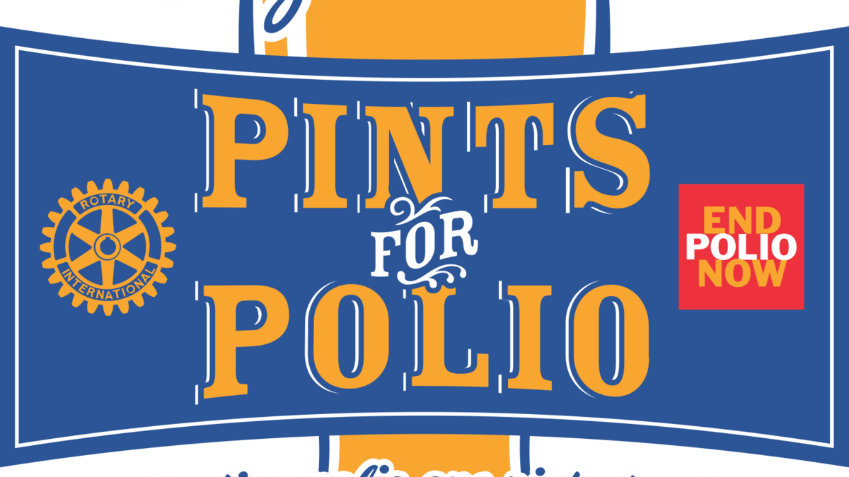                            DRINK A BEER AND SAVE A LIFE!We’re sharing a pint and stamping out polio. $50 gets you wonderful Blind Tiger beer, a Pints For Polio collectible glass to put it in AND a $50 tax deductible contribution to the  Rotary International Foundation Polio Plus campaign Please bring your 2020 or 2021 glass if you have one. Also on tap: snacks, an interesting Polio program and the chance to buy a one of a kind, up-close and personal Giraffe Experience at the Topeka Zoo!   Thursday, October 20       5:30-8pm         Constitution Hall and Rotary Pocket Park           429 S. Kansas Ave.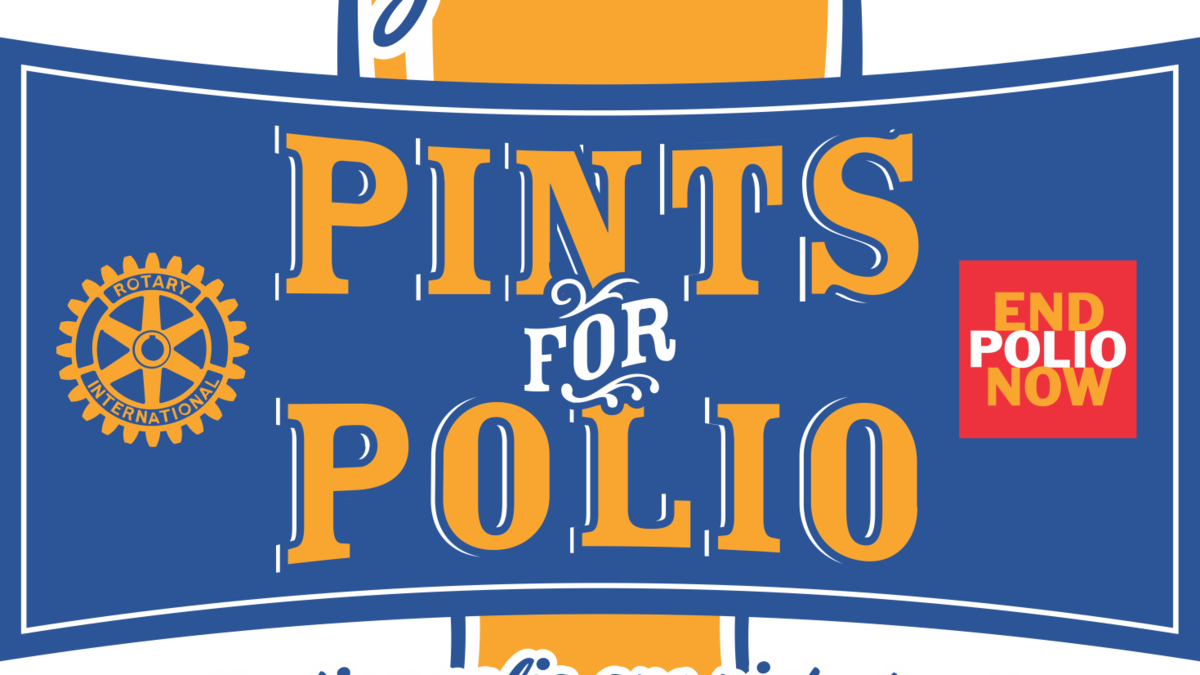 